1. 产品介绍1.1 产品概述该变送器专业应用于管道温湿度测量,采用标准工业接口4～20mA/0～10V/0～5V模拟量信号输出。采用进口温湿度测量单元，漂移小、精准度高。 RS-WS-*-SMG-*温湿度变送器具有显示功能， 实时显示当前温湿度。管道式安装方式，现场安装方便，采用抗干扰电路设计，可经受住现场变频器等各种强电磁干扰；外壳采用王字壳，探头采用金属防水探头，既能保证气体分子进入水滴进入，经久耐用，安装方便。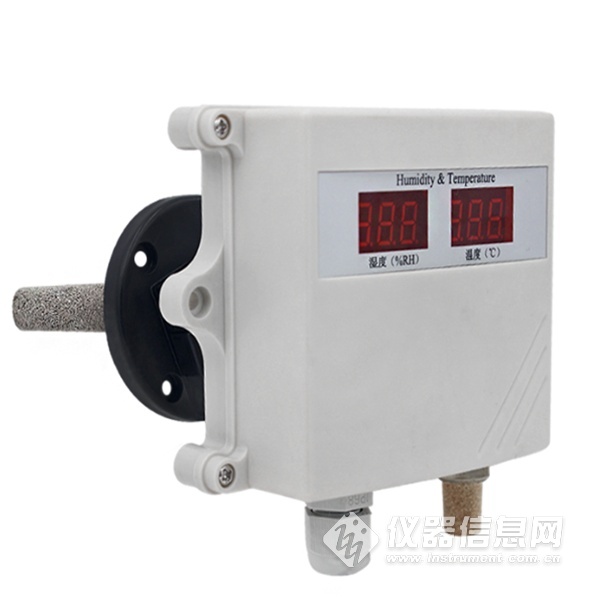 1.2 功能特点采用瑞士进口的测量单元，测量精准。采用专用的模拟量电路，使用范围宽。10~30V宽电压范围供电，规格齐全，安装方便。可同时适用于四线制与三线制接法。1.3 主要技术指标2. 产品选型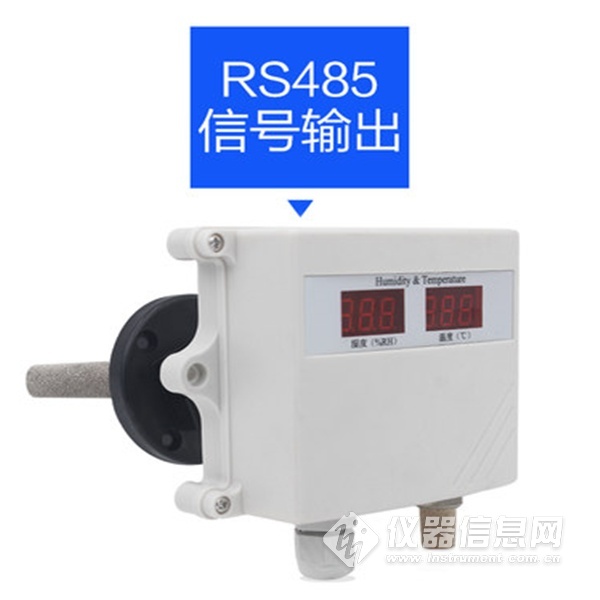 3.设备安装说明3.1 设备安装前检查设备清单：■ 温湿度变送器设备1台■ 合格证、保修卡、校准报告等■ 膨胀塞2个、自攻螺丝2个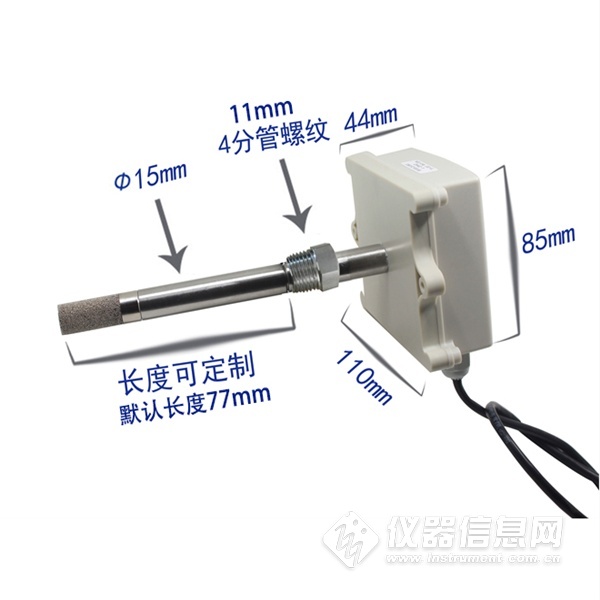 3.2 接线3.2.1: 电源接线宽电压10~30V直流电源输入。针对0-10V输出型设备只能用24V供电。3.2.2: 输出接口接线       设备标配是具有2路独立的模拟量输出。同时适应三线制与四线制。3.3具体接线4. 计算方法4.1电流型输出信号转换计算    例如量程-40~+80摄氏度，4~20mA输出，当输出信号为12mA时，计算当前温度值。此温度量程的跨度为120度，用16mA电流信号来表达，120度/16mA=7.5度/mA，即电流1mA代表温度变化7.5度.测量值12mA-4mA=8mA.8mA*7.5度/mA=60度。60+（-40）=20度，当前温度为20度。4.2电压型输出信号转换计算    例如量程-40~+80摄氏度，0-10V输出，当输出信号为5V时，计算当前温度值。此温度量程的跨度为120度，用10V电压信号来表达，120度/10V=12度/V，即电压1V代表温度变化12度.测量值5V-0V=5V.5V*12度/V=60度。60+（-40）=20度，当前温度为20度。5. 常见问题及解决办法无输出或输出错误可能的原因：1)量程对应错误导致PLC计算错误，量程请查阅第一部分的技术指标。2)接线方式不对或者接线顺序错误。3)供电电压不对（针对0-10V型均为24V供电）。4)变送器与采集器之间距离过长，造成信号紊乱。5) PLC采集口损坏。6)设备损坏。​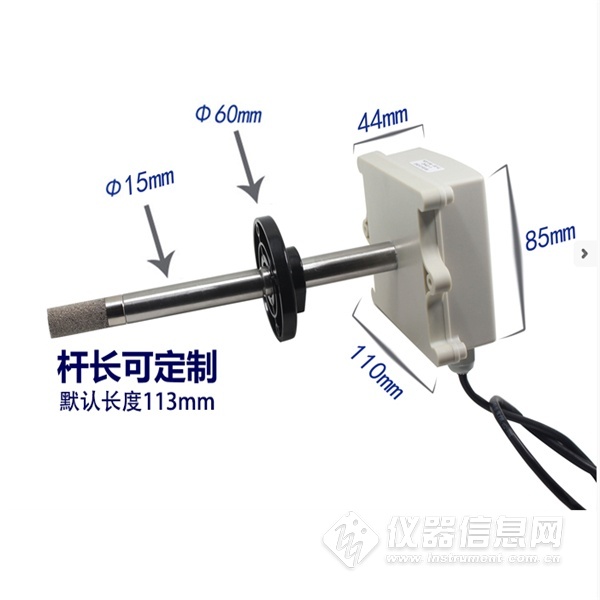 直流供电（默认）10~30V   DC10~30V   DC最大功耗电流输出1.2W最大功耗电压输出1.2W精度（默认）湿度±3%RH(5%RH~95%RH,25℃)精度（默认）温度±0.5℃（25℃）变送器电路工作温湿度-40℃~+60℃，0%RH~80%RH-40℃~+60℃，0%RH~80%RH探头工作温度-40℃~+120℃，默认-40℃~+80℃-40℃~+120℃，默认-40℃~+80℃探头工作湿度0%RH-100%RH0%RH-100%RH长期稳定性湿度≤1%RH/y长期稳定性温度≤0.1℃/y响应时间湿度≤8s(1m/s风速)响应时间温度≤25s(1m/s风速)输出信号电流输出4~20mA输出信号电压输出0~5V/0~10V负载能力电压输出输出电阻≤250Ω负载能力电流输出≤600ΩRS-公司代号WS-温湿度变送、传感器I20-4~20mA电流输出V05-0~5V电压输出V10-0~10V电压输出SMG-壁挂数码管王字壳FL法兰盘安装LW四分管螺纹安装线色说明电源棕色电源正电源黑色电源负输出蓝色温度信号正输出绿色温度信号负输出黄色湿度信号正输出白色湿度信号负